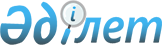 Об утверждении Правил предоставления жилищной помощи населению Бухар-Жырауского района
					
			Утративший силу
			
			
		
					Решение 2 сессии Бухар-Жырауского районного маслихата Карагандинской области от 6 марта 2012 года N 4. Зарегистрировано Управлением юстиции Бухар-Жырауского района Карагандинской области 16 марта 2012 года N 8-11-132. Утратило силу решением 8 сессии Бухар-Жырауского районного маслихата Карагандинской области от 20 сентября 2012 года N 5      Сноска. Утратило силу решением 8 сессии Бухар-Жырауского районного маслихата Карагандинской области от 20.09.2012 N 5 (вводится в действие по истечении десяти календарных дней со дня первого официального опубликования).      Примечание РЦПИ:

      В тексте сохранена авторская орфография и пунктуация.

      В соответствии c Законами Республики Казахстан от 16 апреля 1997 года "О жилищных отношениях", от 23 января 2001 года "О местном государственном управлении и самоуправлении в Республике Казахстан", Постановлениями Правительства Республики Казахстан от 14 апреля 2009 года N 512 "О некоторых вопросах компенсации повышения тарифов абонентской платы за оказание услуг телекоммуникаций социально защищаемым гражданам", от 30 декабря 2009 года N 2314 "Об утверждении Правил предоставления жилищной помощи", от 7 апреля 2011 года N 394 "Об утверждении стандартов государственных услуг в сфере социальной защиты, оказываемых местными исполнительными органами" районный маслихат РЕШИЛ:



      1. Утвердить прилагаемые Правила предоставления жилищной помощи населению Бухар-Жырауского района.



      2. Настоящее решение вводится в действие по истечении десяти календарных дней со дня первого официального опубликования.      Председатель сессии                        К. Айтбаева      Секретарь маслихата                        А. Джунуспеков

Утверждены

решением 2 сессии

Бухар-Жырауского

районного маслихата

от 6 марта 2012 года N 4 

Правила предоставления жилищной помощи населению Бухар-Жырауского района

      Настоящие Правила разработаны в соответствии с Законами Республики Казахстан от 23 января 2001 года "О местном государственном управлении и самоуправлении в Республике Казахстан", от 16 апреля 1997 года "О жилищных отношениях", от 5 июля 2004 года "О связи", Постановлениями Правительства Республики Казахстан от 30 декабря 2009 года N 2314 "Об утверждении Правил предоставления жилищной помощи", от 14 апреля 2009 года N 512 "О некоторых вопросах компенсации повышения тарифов абонентской платы за оказание услуг телекоммуникаций социально защищаемым гражданам", от 7 апреля 2011 года N 394 "Об утверждении стандартов государственных услуг в сфере социальной защиты, оказываемых местными исполнительными органами", от 19 июля 2008 года N 710 "Вопросы Министерства юстиции Республики Казахстан" и определяют размер и порядок предоставления жилищной помощи малообеспеченным семьям (гражданам) Бухар-Жырауского района. 

1. Общие положения

      1. Жилищная помощь предоставляется за счет средств местного бюджета малообеспеченным семьям (гражданам), постоянно проживающим в данной местности на оплату:

      1) расходов на содержание жилого дома (жилого здания) семьям (гражданам), проживающим в приватизированных жилых помещениях (квартирах) или являющимися нанимателями (поднанимателями) жилых помещений (квартир) в государственном жилищном фонде;

      2) потребления коммунальных услуг семьями (гражданами), являющимся собственниками или нанимателями (поднанимателями) жилища;

      3) услуг связи в части увеличения абонентской платы за телефон, подключенный к сети телекоммуникаций семьям (гражданам), являющимся собственниками или нанимателями (поднанимателями) жилища в порядке, установленном законодательством в области связи;

      4) арендной платы за пользование жилищем, арендованным местным исполнительным органом в частном жилищном фонде.

      Расходы семей (граждан), принимаемые к исчислению жилищной помощи, определяются как сумма расходов по каждому из вышеуказанных направлений. Жилищная помощь, начисляется по предъявленным счетам поставщиков услуг.



      2. Жилищная помощь предоставляется постоянно проживающим на территории Бухар-Жырауского района малообеспеченным семьям (гражданам), зарегистрированным в данном жилище, являющимся собственниками или нанимателями (поднанимателями) жилища, в том случае, если расходы, принимаемые к исчислению жилищной помощи, в пределах нормы площади жилища, обеспечиваемой компенсационными мерами, но не более фактически занимаемой общей площади и нормативов расходов, в бюджете семьи превышают долю предельно-допустимых расходов.

      Доля предельно-допустимых расходов семьи на капитальный ремонт и (или) взносы на накопление средств на капитальный ремонт общего имущества объектов кондоминиума, на арендную плату за пользование жилищем, оплату содержания жилья, потребления коммунальных услуг, а также на услуги связи в части увеличения абонентской платы за телефон, подключенный к сети телекоммуникаций устанавливается к совокупному доходу семьи (лица) в размере 15 процентов.



      3. В настоящих Правилах используются следующие понятия:

      1) коммунальные услуги – это услуги, предоставляемые в жилом доме (жилом здании) и включающие водоснабжение, канализацию, газоснабжение, электроснабжение, теплоснабжение, мусороудаление;

      2) кондоминиум – форма собственности на недвижимость, при которой помещения находятся в индивидуальной (раздельной) собственности граждан, юридических лиц, государства, а общее имущество принадлежит им на праве общей долевой собственности;

      3) орган управления объектом кондоминиума – физическое или юридическое лицо, осуществляющее функции по управлению объектом кондоминиума;

      4) капитальный ремонт общего имущества объектов кондоминиума – комплекс строительных и организационно-технических мероприятий по устранению физического и морального износа, не связанных с изменениями основных технико-экономических показателей здания (объекта), с заменой, при необходимости конструктивных элементов и систем инженерного оборудования;

      5) совокупный доход семьи – общая сумма доходов, полученных семьей за квартал, предшествующий кварталу обращения за назначением жилищной помощи;

      6) заявитель (физическое лицо) – лицо, обратившееся от себя лично или от имени семьи за назначением жилищной помощи (далее – заявитель);

      7) счет на оплату – это счет, квитанция, извещение, справка на оплату коммунальных услуг, затрат на содержание жилого дома и приобретение твердого топлива, предоставляется поставщиками услуг, заявителем за период назначения жилищной помощи;

      8) уполномоченный орган – государственное учреждение "Отдел занятости и социальных программ Бухар-Жырауского района", осуществляющее назначение жилищной помощи (далее – уполномоченный орган);

      9) доля предельно-допустимых расходов - отношение предельно-допустимого уровня расходов семьи (гражданина) в месяц на содержание жилого дома (жилого здания), потребления коммунальных услуг и услуг связи в части увеличения абонентской платы за телефон, подключенный к сети телекоммуникаций, арендной платы за пользование жилищем, арендованным местным исполнительным органом в частном жилищном фонде, к совокупному доходу семьи (гражданина) в процентах;

      доля предельно-допустимых расходов является критерием для оказания жилищной помощи малообеспеченным семьям (гражданам). 

2. Определение нормативов оказания жилищной помощи

      4. Жилищная помощь предоставляется уполномоченным органом в следующем порядке:

      1) норма площади жилья, обеспечиваемая компенсационными мерами, эквивалентна нормам предоставления жилья на каждого члена семьи, установленным жилищным законодательством и составляет 18 квадратных метров на человека в многокомнатных квартирах, для проживающих в однокомнатных квартирах – общая площадь квартиры. Социальная норма площади жилья для одиноко проживающих граждан, проживающих в многокомнатных квартирах - 30 квадратных метров;

      2) нормы потребления коммунальных услуг:

      емкостного газа на одного человека:

      по фактическим расходам, с предъявлением счетов поставщиков услуг (квитанции, справки), но не более 8 килограммов в месяц, независимо от наличия или отсутствия центрального горячего водоснабжения;

      потребление газа баллонного по фактическим расходам, с предъявлением счетов поставщиков услуг (квитанции, справки), но не более норматива, установленного на одного человека в месяц по потреблению емкостного газа (не более 8 килограммов в месяц);

      потребление твердого топлива по фактическим расходам, с предъявлением счетов поставщиков услуг (квитанции, накладные, счета–фактуры), но не более:

      161 килограмма угля на отопление 1 квадратного метра площади для домов 1-2 этажной постройки (в расчете на отопительный сезон), 98 килограмм угля на отопление 1 квадратного метра площади для домов 3-4 этажной постройки (в расчете на отопительный сезон) для жилых зданий до 1985 года постройки;

      125 килограмм угля на отопление 1 квадратного метра площади для домов 1-2 этажной постройки (в расчете на отопительный сезон), 72 килограмм угля на отопление 1 квадратного метра площади для домов 3-4 этажной постройки (в расчете на отопительный сезон) для жилых зданий после 1985 года постройки;

      длительность отопительного сезона - 6 месяцев;

      при расчете жилищной помощи применяется цена на уголь, сложившаяся в Бухар-Жырауском районе за истекший квартал, по данным органов статистики;

      потребление электроэнергии на семью по фактическим расходам, но не более:

      150 киловатт в месяц в домах, оборудованных газовыми плитами;

      250 киловатт в месяц в домах, оборудованных электрическими плитами;

      3) нормы потребления холодной воды, канализации, горячей воды, мусороудаления, расходы на содержание жилища, независимо от формы управления (кооператив собственников квартир, комитета самоуправления, домовые комитеты), устанавливаются на основе тарифов, утвержденных услугодателями или органом, утверждающим тариф;

      4) отдельные виды капитального ремонта общего имущества объектов кондоминиума подлежат оплате поочередно. Очередность проведения отдельных видов капитального ремонта общего имущества объектов кондоминиума устанавливается решением собственников квартир на общем собрании.



      5. Оплата капитального ремонта и (или) взносов на накопление средств на капитальный ремонт общего имущества объектов кондоминиума, содержания жилья, потребления коммунальных услуг и услуг связи в части увеличения абонентской платы за телефон, подключенный к сети телекоммуникаций, арендной платы за пользование жилищем сверх установленной нормы производится на общих основаниях.



      6. Сумма повышения тарифов абонентской платы за оказание услуг телекоммуникаций социально защищаемым гражданам, подлежит компенсации в порядке, установленном Правительством Республики Казахстан. 

3. Назначение жилищной помощи

      7. Жилищная помощь предоставляется уполномоченным органом и назначается физическим лицам по месту их жительства.



      8. Семьям, имеющим в частной собственности более одной единицы жилья (квартиры, дома) или сдающие жилые помещения в наем (аренду), жилищная помощь не оказывается.



      9. Жилищная помощь не назначается:

      1) семьям, если в них имеются трудоспособные лица, которые не работают, не учатся по дневной форме обучения, не служат в армии, не зарегистрированы в уполномоченном органе в качестве безработных, не являются получателями государственного социального пособия;

      2) лицам, являющимся получателями государственного специального пособия по списку N 1 или N 2, если они не работают и не зарегистрированы в уполномоченном органе в качестве безработного;

      за исключением лиц:

      осуществляющих уход за инвалидами, признанными нуждающимися в уходе;

      находящихся на стационарном или амбулаторном лечении в туберкулезном, психоневрологическом диспансерах, лечебно-профилактическом учреждении более одного месяца;

      занятых воспитанием одного и более детей в возрасте до трех лет;

      занятых воспитанием четырех и более детей, до окончания младшим ребенком первого класса (но не старше 9 лет);

      получателей государственного социального пособия по случаю потери кормильца на себя и на детей, до исполнения младшему ребенку 8 лет.



      10. В случае возникновения конфликтных, спорных или нестандартных ситуаций решение вопроса о назначении жилищной помощи разрешается в судебном порядке.



      11. В случае предоставления заведомо недостоверных сведений, повлекших за собой назначение завышенной или незаконной суммы жилищной помощи, выплата прекращается. Незаконно полученные в виде жилищной помощи суммы подлежат возврату в добровольном порядке, а в случае отказа - в судебном порядке. 

4. Сроки и периодичность предоставления жилищной помощи

      12. Жилищная помощь назначается с месяца подачи заявления сроком на один год, с ежеквартальным предоставлением сведений о доходах и регистрации состава семьи в данном жилище.



      13. При изменении доли предельно допустимых расходов семьи на оплату содержания жилья, коммунальных услуг и капитального ремонта общего имущества объектов кондоминиума, тарифов на коммунальные услуги, производится перерасчет ранее назначенных пособий, начиная с месяца, следующего за тем месяцем, в котором наступили соответствующие изменения.



      14. При назначении жилищной помощи в семье не учитываются лица, временно проживающие в других городах, что подтверждается соответствующим документом.



      15. Получателям жилищной помощи необходимо в течение десяти дней информировать уполномоченный орган о любых изменениях формы собственности своего жилья, в составе семьи и ее совокупного дохода. 

5. Порядок обращения и начисления жилищной помощи

      16. Для назначения жилищной помощи заявитель обращается в уполномоченный орган или государственное учреждение "Центр обслуживания населения Бухар-Жырауского района" по месту жительства с заявлением (приложение 1) и предоставляет следующие документы:

      Для назначения жилищной помощи семья (гражданин) обращается в уполномоченный орган с заявлением и представляет следующие документы:

      1) копию документа, удостоверяющего личность заявителя;

      2) копию правоустанавливающего документа на жилище;

      3) копию книги регистрации граждан;

      4) документы, подтверждающие доходы семьи;

      5) счета о размерах ежемесячных взносов на содержание жилого дома (жилого здания);

      6) счета на потребление коммунальных услуг;

      7) квитанцию-счет за услуги телекоммуникаций или копия договора на оказание услуг связи;

      8) счет о размере арендной платы за пользование жилищем, арендованным местным исполнительным органом в частном жилищном фонде, предъявленный местным исполнительным органом.

      Документы предоставляются в подлинниках и копиях для сверки, после чего подлинники документов возвращаются заявителю, а копии документов прилагаются к личному делу.



      17. По результатам рассмотрения представленных документов уполномоченным органом заполняются формы бланков (приложения 2, 3, 4) и формируется личное дело получателя жилищной помощи. Ежемесячно производится расчет начисления жилищной помощи, который выдается заявителю по мере обращения.



      18. В случае возникновения сомнений в достоверности предоставляемых сведений, уполномоченный орган вправе запрашивать необходимую информацию о лице, претендующего на получение жилищной помощи.



      19. Жилищная помощь определяется как разница между суммой оплаты расходов на содержание жилого дома (жилого здания), потребление коммунальных услуг и услуг связи в части увеличения абонентской платы за телефон, подключенный к сети телекоммуникаций, арендной платы за пользование жилищем, арендованным местным исполнительным органом в частном жилищном фонде, в пределах норм и предельно-допустимого уровня расходов семьи (граждан) на эти цели, установленных настоящими Правилами.



      20. Размер жилищной помощи не может превышать суммы фактически начисленной платы за капитальный ремонт и (или) взносы на накопление средств на капитальный ремонт общего имущества объекта кондоминиума, за содержание жилища, коммунальные услуги, арендную плату за пользование жилищем и услуг связи в части повышения тарифов абонентской платы за оказание услуг телекоммуникаций.



      21. Начисленные платежи по коммунальным услугам для расчета жилищной помощи предоставляются поставщиками коммунальных услуг на электронных носителях, либо на бумажных носителях (счета, квитанции, извещения, справки) физическими лицами в период назначения жилищной помощи.



      22. При необходимости уполномоченный орган имеет право составить акт обследования материально-бытового положения семьи, обратившейся за назначением жилищной помощи. 

6. Выплата жилищной помощи

      23. Жилищная помощь предоставляется в безналичной и наличной форме. Безналичная форма – это перечисление денежных средств на расчетные счета поставщиков услуг, а так же на счета (текущий, накопительный) органа управления объектом кондоминиума.

      В случае невозможности перечисления суммы жилищной помощи на расчетный счет поставщика коммунальных услуг (ликвидация предприятия, реорганизация, изменение банковских реквизитов, оплата приобретения твердого топлива, услуг связи в части увеличения абонентской платы за телефон, подключенный к сети телекоммуникаций) она распределяется между другими поставщиками, услугами которых пользуется заявитель или выплачивается наличным путем. Наличная форма устанавливается в виде денежных выплат, которая осуществляется через банки второго уровня или организации, имеющими лицензии Национального Банка Республики Казахстан на осуществление данного вида операций, путем зачисления на лицевые счета граждан. Для зачисления на лицевые счета заявитель предоставляет следующие документы:

      1) регистрационный номер налогоплательщика;

      2) социальный индивидуальный код;

      3) лицевой счет, открытый в банке второго уровня или организации, имеющей лицензию национального банка Республики Казахстан.

Приложение 1

к Правилам предоставления

жилищной помощи населению

Бухар-Жырауского района 

Заявление

о назначении жилищной помощи      Прошу назначить моей семье, состоящей из _______________ человек, включая заявителя, жилищную помощь на оплату содержания жилья, капитального ремонта общего имущества объектов кондоминиума, потребления коммунальных услуг, арендной платы за пользование жилищем, а также услуг связи в части увеличения абонентской платы за телефон, подключенный к сети телекоммуникаций.

      Я, и члены моей семьи, даем свое разрешение на раскрытие информации о доходах, которое может быть предъявлено юридическим и физическим лицам, как подтверждение нашего согласия на выдачу уполномоченному органу сведений о доходах членов нашей семьи.

      Я уведомлен (а), что предоставление заведомо недостоверных сведений, повлекших за собой назначение завышенной или незаконной жилищной помощи, влечет за собой прекращение выплаты помощи, а незаконно полученные суммы подлежат возврату в добровольном порядке, а в случае отказа - в судебном порядке.

      Необходимые документы прилагаю.

      Об ответственности за достоверность предоставленных документов с пунктом 1 статьи 177 и пунктом 3 статьи 325 Уголовного Кодекса Республики Казахстан ознакомлен (а).      Данные заявителя:

      Фамилия, имя, отчество _____________________________________      Данные удостоверения личности: _____________________________

             (дата рождения заявителя, N и дата выдачи удостоверения)      РНН ____________________ СИК ____________________      Среднемесячный размер совокупного дохода семьи за квартал, предшествующий кварталу обращения ________________________________      Других доходов, кроме указанных в заявлении, не имею.      Район проживания _________ улица _______________

      дом _______ квартира ___________ телефон _________

      принадлежность _________________ тип _____________

      (кооператив собственников квартир) (частное, государственное)

      Общая площадь _____ квадратных метров.

      Дополнительная площадь_____ квадратных метров.

      Количество комнат __________________________________________

      Социальный статус ___________ семейное положение _____________

      Имею в собственности одну единицу жилья.

      Подпись заявителя _________________

      Дата подачи _______________________

Приложение 2

к Правилам предоставления

жилищной помощи населению

Бухар-Жырауского района 

Справка

о составе семьи и размере общей площади занимаемого жилья      Дана гражданину(ке) ________________________________________      В том, что он (а) действительно проживает по адресу:

      улица (микрорайон)_________ дом __________ квартира __________      Имеет состав семьи ________________ человек.

      Занимает площадь __________ квадратных метров.

      Правоустанавливающий документ на квартиру(дом) _____________

      N ______от _________

      Вместе с собственником жилья проживают:      Справка заполнена на основании книги регистрации гражданПодпись специалиста_______Дата принятия_____________

Приложение 3

к Правилам предоставления

жилищной помощи населению

Бухар-Жырауского района 

Справка

о доходах всех членов семьи      1. Ф.И.О. члена семьи ________________________________      2. Ф.И.О. члена семьи ________________________________      3. Ф.И.О. члена семьи ________________________________      Подпись заявителя _____________

      Дата __________________________

Приложение 4

к Правилам предоставления

жилищной помощи населению

Бухар-Жырауского района 

Справка

о расходах по оплате содержания жилья

и коммунальных услуг за _____________ 20__год      Плательщик ____________________________________________________

                        (ФИО собственника (нанимателя) жилья)      Адрес _________________________________________________________

      Общая площадь _______________ квадратных метров.

      Количество комнат ____________

      Общая характеристика дома _____________________________________        (газ емкостный или баллонный, горячее водоснабжение)      Подпись специалиста ______________________

      Дата принятия ____________________________
					© 2012. РГП на ПХВ «Институт законодательства и правовой информации Республики Казахстан» Министерства юстиции Республики Казахстан
				Ф.И.О.Год рожденияРодственные отношенияС какого времени проживаетМесяц IIIIIIIVVVIVIIVIIIIXXXIXIIТип доходаСумма доходаМесяц IIIIIIIVVVIVIIVIIIIXXXIXIIТип доходаСумма доходаМесяц IIIIIIIVVVIVIIVIIIIXXXIXIIТип доходаСумма доходаВид платежаКоличество услугНомер лицевого счета1. Расходы на содержание жилья (КСК, ПКСК)2. Отопление3. Горячее водоснабжение4. Холодная вода5. Канализация6. Электроснабжение7. Газ8. Вывоз мусора9. Абонентская плата за телефон